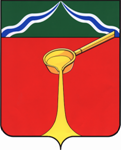 Калужская областьЛ Ю Д И Н О В С К О Е    Р А Й О Н Н О Е     С О Б Р А Н И Е муниципального района«Город Людиново и Людиновский район»Р Е Ш Е Н И Еот 22.08.2018 г. 				                                                                 №33О внесении изменений  в решение ЛРС от 17.04.2013 №253 «Об утверждении Положения о порядке назначения, выплаты иперерасчета, индексации, приостановленияи возобновления ежемесячной социальной выплатылицам, замещавшим  должности муниципальной службы в  органах местного самоуправления муниципального  района «Город Людиново и Людиновский район»В соответствии с  Федеральным законом от 06.10.2003 № 131-ФЗ   «Об общих принципах организации местного самоуправления в Российской Федерации», Федеральным законом №143-ФЗ «О внесении изменений в законодательные акты Российской Федерации в части увеличения пенсионного возраста отдельным категориям граждан», Федеральным законом от 02.03.2007 №25-ФЗ «О муниципальной службе в Российской Федерации», ст. 43 Устава муниципального района «Город Людиново и Людиновский район» Людиновское Районное Собрание РЕШИЛО:1. Внести в решение Людиновского Районного Собрания от 17.04.2013 №253 «Об утверждении  Положения о порядке назначения, выплаты и перерасчета, индексации, приостановления и возобновления ежемесячной социальной выплаты лицам, замещавшим  должности муниципальной службы в  органах местного самоуправления муниципального  района «Город Людиново и Людиновский район» (далее – Положение) следующие изменения.1.1.  В пункте  1 раздела 1 Положения сумму «2000 рублей» изменить на сумму «2400 рублей».2. Контроль за исполнением настоящего решения возложить на председателя постоянной комиссии по бюджету, финансам и налогам  Б.К. Дорогова.3. Настоящее решение вступает в силу после официального опубликования (обнародования).Глава муниципального района«Город Людиново и Людиновский район» 			                       Л.В. Гончарова